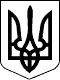 Ужгородська районна державна адміністрація Закарпатської областіУЖГОРОДСЬКА РАЙОННА ВІЙСЬКОВА адміністраціяЗАКАРПАТСЬКОЇ ОБЛАСТІР О З П О Р Я Д Ж Е Н Н Я___25.10.2023__                              м. Ужгород                                  №__103_____Про утворення комісіїВідповідно до статей 4, 15, 28 Закону України „Про правовий режим воєнного стану”, статей 6, 39, 41 Закону України „Про місцеві державні адміністрації”, постанови Кабінету Міністрів України від 27 січня 2023 року № 76 ,,Деякі питання реалізації положень Закону України “Про мобілізаційну підготовку та мобілізацію” щодо бронювання військовозобов'язаних на період мобілізації та на воєнний час”, указів Президента України: від 24 лютого 2022 року № 64/2022 „Про введення воєнного стану в Україні”, від 24 лютого 2022 року № 68/2022 „Про утворення військових адміністрацій”, від 26 липня 2023 року № 451/2023 „Про продовження строку дії воєнного стану в Україні”, розпорядження голови Закарпатської обласної державної адміністрації – обласної військової адміністрації 17.02.2023 №171 ,,Про затвердження критеріїв за якими здійснюється визначення підприємств, організацій і установ, які мають важливе значення для задоволення потреб територіальних громадˮ, зареєстроване у Міністерстві юстиції України 21 лютого 2023 року за №8/344, розпорядження голови Закарпатської обласної державної адміністрації – обласної військової адміністрації 02.10.2023 №868 ,,Про внесення змін до Критеріїв, за якими здійснюється визначення підприємств, організацій і установ, які мають важливе значення для задоволення потреб територіальних громадˮ, зареєстроване у Міністерстві юстиції України 11 жовтня 2023 року за №121/457, з метою забезпечення ефективного розгляду звернень підприємств, установ і організаційЗ О Б О В ’ Я З У Ю:1. Утворити комісію з розгляду звернень підприємств, організацій і установ, які можуть бути визначеними такими, що мають важливе значення для задоволення потреб територіальних громад у складі згідно з додатком (далі –Комісія). 2. Комісії:2.1. Розглядати звернення підприємств, організацій і установ.2.2. За кожним зверненням готувати лист-обґрунтування щодо відповідністі визначеним критеріям. 3. Контроль за виконанням цього розпорядження покласти на першого заступника голови районної державної адміністрації – начальника військової адміністрації Кушнірука А.Д.Голова    державної   адміністрації –                      начальник військової адміністрації                                                                                                                        Юрій ГУЗИНЕЦЬ